Publicado en Madrid el 08/11/2019 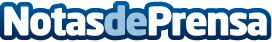 Maldivas, el lugar donde los enamorados sueñan despiertos, según viajaré a Maldivas El responsable de viajaré a Maldivas recomienda su web para realizar un viaje de ensueñoDatos de contacto:Alicia Checa600669035Nota de prensa publicada en: https://www.notasdeprensa.es/maldivas-el-lugar-donde-los-enamorados-suenan Categorias: Viaje Entretenimiento Turismo http://www.notasdeprensa.es